La prédiction génétique à l’heure de la bio-informatique et du séquençage des génomesDétecter un allèle mutant du gène CFTR dans une famille par RFLPMatériel nécessaire :- logiciel Anagène- séquences alléliques du gène CFTR (ch02_p50_doc3_cftr.edi)Protocole :Ouvrir avec Anagène les séquences alléliques du gène CFTR.Sélectionner les séquences mutantes connues DeltaF508 et R553X, ainsi que les séquences d’individus dont on cherche à repérer ces mutations.Traiter ces séquences par action enzymatique (raccourci F9).Dans la banque d’enzyme, ajouter HincII qui coupe des sites à 6 bases.Comparer le nombre de sites de restriction (coupure) sur les allèles DeltaF508 et R553X pour les distinguer.Changer l’allèle à étudier pour comparer le profil de restriction des allèles des individus malades avec ceux des allèles de référence.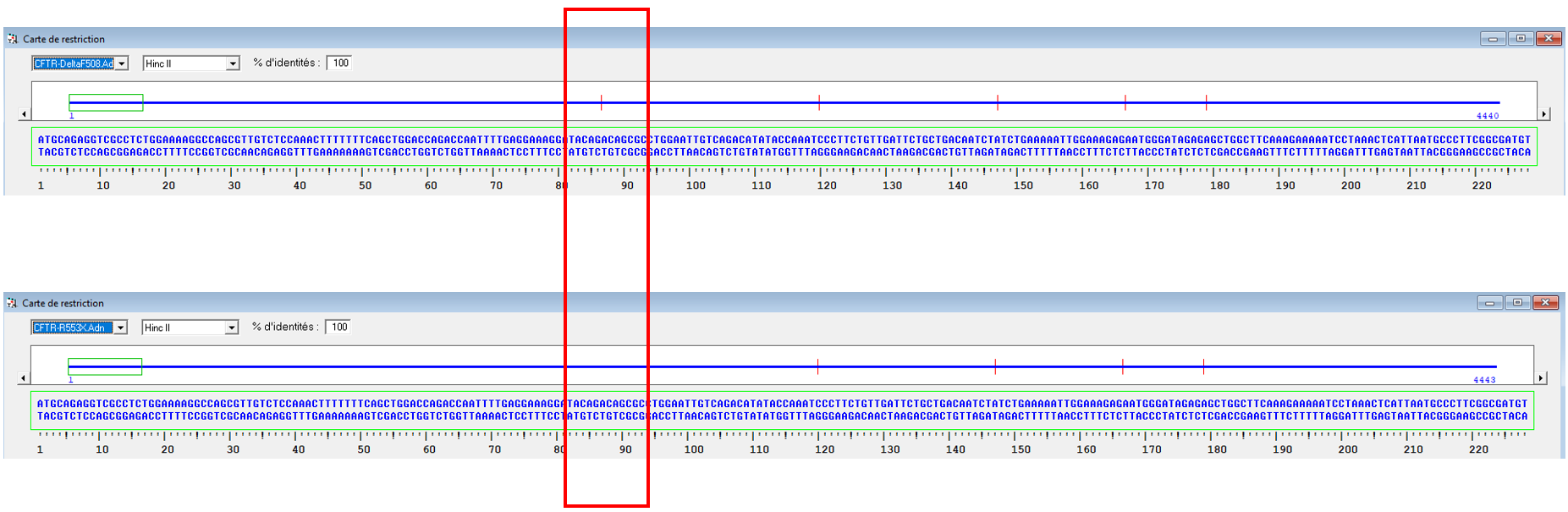 